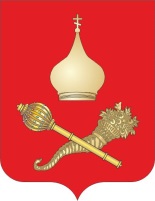 РОССИЙСКАЯ ФЕДЕРАЦИЯРОСТОВСКАЯ ОБЛАСТЬТАЦИНСКИЙ РАЙОНМУНИЦИПАЛЬНОЕ ОБРАЗОВАНИЕ«ЕРМАКОВСКОЕ СЕЛЬСКОЕ ПОСЕЛЕНИЕ»АДМИНИСТРАЦИЯ ЕРМАКОВСКОГО СЕЛЬСКОГО ПОСЕЛЕНИЯПОСТАНОВЛЕНИЕ11 сентября 2018 года                                  № 65                                  ст. Ермаковская         В соответствии с пунктом 4 статьи 5 Федерального закона от 25 декабря 2008 года № 273-ФЗ «О противодействии коррупции», во исполнение Национального плана противодействия коррупции на 2018-2020гг., утвержденного Указом Президента Российской Федерации от 29.06.2018г. №378, в целях совершенствования работы по противодействию коррупции на территории Ермаковского сельского поселения, искоренения злоупотребления и пресечения преступлений с использованием муниципальными служащими должностного положения Администрация Ермаковского сельского поселения постановляет:1. Внести изменения в Постановление Администрации Ермаковского сельского поселения № 2 от 10.01.2018 года «Об утверждении Плана по  противодействию коррупции в Администрации Ермаковского сельского поселения на 2018 год», изложив Приложение в новой редакции.2. Контроль за выполнением постановления оставляю за собой. Глава АдминистрацииЕрмаковского сельского поселения                                                В.А. КружилинаПланпо противодействию коррупции в Администрации Ермаковского сельского поселения на 2018 годО внесении изменений в Постановление Администрации Ермаковского сельского поселения № 2 от 10.01.2018 года «Об утверждении Плана по  противодействию коррупции в Администрации Ермаковского сельского поселения на 2018 год»Приложение к постановлению Администрации Ермаковского сельского поселенияот 11.09.2018г.  № 65№ п/пНаименование мероприятийСрок исполненияОтветственный за исполнение1Разработка муниципальных правовых актов Администрации сельского поселения в сфере профилактики коррупции и внесение изменений и дополнений в них2018 год(по мере необходимости)Ведущий специалист Сапожникова В.В.2Организация проведения антикоррупционной экспертизы нормативных правовых актов и их проектов Администрации сельского поселения, решений Собрания депутатов  2018 год(постоянно)Ведущий специалист Сапожникова В.В.3Организация разъяснительной работы с  муниципальными служащими Администрации  поселения по вопросам профилактики коррупции. 2018 год (постоянно)Глава администрации поселенияКружилина В.А.4Организация работы по соблюдению муниципальными служащими Кодекса этики и служебного поведения муниципальных служащих2018 год(постоянно)Ведущий специалист Сапожникова В.В.5Доведение до муниципальных служащих положений действующего законодательства Российской Федерации, Ростовской области, муниципальных правовых актов о противодействии коррупции, в том числе об установлении наказания за коммерческий подкуп, получение и дачу взятки, посредничество во взяточничестве в виде штрафов, кратных сумме коммерческого подкупа или взятки, об увольнении в связи с утратой доверия, о порядке проверки сведений, представляемых муниципальными служащими в соответствии с законодательством Российской Федерации о противодействии коррупции2018 год(постоянно)Ведущий специалист Сапожникова В.В.6Принятие мер по повышению эффективности деятельности Администрации Ермаковского сельского поселения по информированию общественности о результатах работы по профилактике коррупционных и иных нарушений.2018 год(постоянно)Ведущий специалист Сапожникова В.В.7Размещение на официальном сайте Администрации Ермаковского сельского поселения муниципальных нормативных правовых актов и проектов муниципальных нормативных правовых актов в целях организации проведения независимой антикоррупционной экспертизы 2018 год(постоянно)Ведущий специалист Сапожникова В.В.8Организация работы с обращениями  граждан на предмет наличия в них сведений о коррупционных преступлениях муниципальных служащих Администрации  поселения.2018 год(постоянно)Ведущий специалист Сапожникова В.В.9Проведение работы по выявлению случаев возникновения конфликта интересов, принятие мер по повышению эффективности контроля за соблюдением лицами, замещающими должности муниципальной службы, требований законодательства Российской Федерации о противодействии коррупции, касающихся предотвращения и урегулирования конфликта интересов, в том числе за привлечением таких лиц к ответственности в случае их несоблюдения2018 год (постоянно)Глава администрации поселенияКружилина В.А.10Организация заседаний комиссии по соблюдению требований к служебному поведению муниципальных служащих и урегулированию конфликта интересов. 2018 год (при наличии оснований)Глава администрации поселенияКружилина В.А.11Принятие мер по повышению эффективности кадровой работы в части, касающейся ведения личных дел лиц, замещающих муниципальные должности и должности муниципальной службы, в том числе контроля за актуализацией сведений, содержащихся в анкетах, представляемых при назначении на указанные должности и поступлении на такую службу, об их родственниках и свойственниках в целях выявления возможного конфликта интересов2018 год(постоянно)Ведущий специалист Сапожникова В.В.12Проведение  проверок сведений, представленных гражданами при поступлении на муниципальную службу, а также по соблюдению муниципальными  служащими    ограничений   и   запретов, связанных с муниципальной  службой.2018 год (по мере необходимости)Комиссия  по   соблюдению    требований  к  служебному поведению муниципальных  служащих и    урегулированию конфликта   интересов13Обеспечение своевременного представления муниципальными служащими сведений о доходах, о расходах, об имуществе и обязательствах имущественного характераДо 30.04.2018 годаВедущий специалист Сапожникова В.В.14Проведение внутреннего мониторинга полноты и достоверности сведений о доходах, о расходах, об имуществе и обязательствах имущественного характера2018 год (после получения сведений)Ведущий специалист Сапожникова В.В.15Размещение сведений о доходах, о расходах, об имуществе и обязательствах имущественного характера муниципальных служащих и членов их семей на официальном сайте администрации сельского поселения2018 год (до 14.05.2018 года)Ведущий специалист Сапожникова В.В.16Предъявление в установленном законом порядке квалификационных требований к гражданам, претендующим на замещение должностей муниципальной службы2018 год (по мере необходимости)Глава администрации поселенияКружилина В.А.17Совершенствование работы кадровой службы по соблюдению муниципальными служащими ограничений и запретов, предусмотренных Федеральным законом от 02 марта 2008 года № 25-ФЗ «О муниципальной службе». Привлечение в установленном порядке к дисциплинарным взысканиям муниципальных служащих за несоблюдение ограничений и запретов, требований законодательства о противодействии коррупции.2018 год(постоянно)Ведущий специалист Сапожникова В.В.18Реализация положений Федерального закона от 09 февраля 2009 года № 8-ФЗ «Об обеспечении доступа к информации о деятельности государственных органов и органов местного самоуправления»2018 год (постоянно)Глава администрациипоселенияКружилина В.А.19Совершенствование организации деятельности по осуществлению закупок товаров, работ, услуг для обеспечения муниципальных нужд. Мониторинг и выявление коррупционных рисков, в том числе причин и условий коррупции при осуществлении закупок для муниципальных нужд, и устранение выявленных коррупционных рисков.2018 год (постоянно)Начальник сектора экономики и финансовБабичева С.А.20Организация работы по выявлению случаев возникновения конфликта интересов, и принятие мер, предусмотренных законодательством Российской Федерации по предотвращению и урегулированию конфликта интересов при реализации положений Федерального закона от 05.04.2013 № 44-ФЗ  «О контрактной системе в сфере закупок  товаров, работ, услуг для обеспечения государственных и муниципальных нужд». 2018 год (постоянно)Глава администрации поселенияКружилина В.А.Начальник сектора экономики и финансов Бабичева С.А.21Своевременное предоставление в прокуратуру Тацинского района всех нормативно-правовых документов для их оценки на предмет предупреждения коррупции.2018 год(постоянно)Ведущий специалист Сапожникова В.В.22Принятие мер на акты прокурорского реагирования, поступивших на муниципальные нормативные правовые акты и проекты муниципальных нормативных правовых актов Ермаковского сельского поселения2018 год (постоянно)Глава администрации поселенияКружилина В.А.23Совершенствование взаимодействия Администрации Ермаковского сельского поселения с субъектами общественного контроля.2018 год (постоянно)Глава администрации поселенияКружилина В.А.24Размещение в здании Администрации Ермаковского сельского поселения контактных данных лиц, ответственных за организацию противодействия коррупции, памяток для граждан (посетителей) об общественно опасных последствиях проявления коррупции и об уголовной ответственности за коррупционные преступления2018 год (по мере необходимости)Ведущий специалист Сапожникова В.В.25Повышение квалификации муниципальных служащих, в должностные обязанности которых входит участие в противодействии коррупции.2018 год (1 раз в год)Глава администрации поселенияКружилина В.А.26Обучение муниципальных служащих, впервые поступивших на муниципальную  службу  для замещения должностей, включенных в перечень должностей муниципальной службы в Администрации Ермаковского сельского поселения, по образовательным программам в области противодействия коррупции2018 год (по мере необходимости)Глава администрации поселенияКружилина В.А.27Обеспечение взаимодействия с Администрацией Тацинского района, в том числе при рассмотрении обращений граждан по вопросам противодействия коррупции, поступивших по телефону «горячей линии»2018 год(постоянно)Ведущий специалист Сапожникова В.В.28Рассмотрение на заседании комиссии по координации работы по противодействию коррупции в Ермаковском сельском поселении отчета о выполнении плана противодействии коррупции и размещение данного отчета в информационно-телекоммуникационной сети «Интернет» на официальном сайте Администрации Ермаковского сельского поселения2018 год (до 31 декабря)2019 год (до 01 февраля)Глава администрации поселенияКружилина В.А.Ведущий специалист Сапожникова В.В.